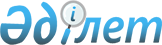 Сайлау учаскелерін құру туралы
					
			Күшін жойған
			
			
		
					Ақмола облысы Степногорск қаласы әкімінің 2020 жылғы 31 қаңтардағы № 2 шешімі. Ақмола облысының Әділет департаментінде 2020 жылғы 6 ақпанда № 7667 болып тіркелді. Күші жойылды - Ақмола облысы Степногорск қаласы әкімінің 2021 жылғы 26 наурыздағы № 3 шешімімен
      Ескерту. Күші жойылды - Ақмола облысы Степногорск қаласы әкімінің 26.03.2021 № 3 (ресми жарияланған күнінен бастап қолданысқа енгізіледі) шешімімен.
      Қазақстан Республикасының 1995 жылғы 28 қыркүйектегі "Қазақстан Республикасындағы сайлау туралы" Конституциялық заңының 23-бабына сәйкес, Степногорск қаласының әкімі ШЕШІМ ҚАБЫЛДАДЫ:
      1. Сайлау учаскелері қосымшаға сәйкес құрылсын.
      2. Ақмола облысы Степногорск қаласы әкімінің "Сайлау учаскелерін құру туралы" 2018 жылғы 20 желтоқсандағы № 21 (Нормативтік құқықтық актілерді мемлекеттік тіркеу тізілімінде № 6961 болып тіркелген, 2018 жылғы 27 желтоқсанда "Степногорск Ақшамы", "Вечерний Степногорск" аймақтық қоғамдық-саяси газеттерінде жарияланған) шешімінің күші жойылды деп танылсын.
      3. Осы шешім Ақмола облысының Әділет департаментінде мемлекеттік тіркелген күнінен бастап күшіне енеді және ресми жарияланған күнінен бастап қолданысқа енгізіледі.
      "КЕЛІСІЛДІ" Сайлау учаскелері № 61 сайлау учаскесі
      Орналасқан жері: Ақмола облысы, Степногорск қаласы, 1 шағын ауданы, 47, Степногорск қаласы білім бөлімінің жанындағы "Балалар музыка мектебі" мемлекеттік коммуналдық қазыналық кәсіпорны.
      Шекарасы: Степногорск қаласы:
      1 шағын ауданы – 2, 3, 4, 8, 9, 10, 12, 18, 21, 21/1, 21/2, 22, 23, 24, 24А, 26, 27, 29, 31, 32, 33, 34, 37, 38, 39, 40, 41, 42, 43, 44, 45, 48, 49, 50, 51, 52, 53, 54, 55, 60, 62, 63, 64, 65, 80, 85, 91;
      Парковая көшесі – 1А, 2А, 3А, 4А, 5А, 5Б, 6, 7, 7А, 21,26, 87, 94, 96. № 62 сайлау учаскесі
      Орналасқан жері: Ақмола облысы, Степногорск қаласы, 2 шағын ауданы, 1, Степногорск қаласының мәдениет, тілдерді дамыту, дене тәрбиесі және спорт бөлімі жанындағы "Горняк" Орталық мәдениет сарайы" мемлекеттік қазыналық коммуналдық кәсіпорны.
      Шекарасы: Степногорск қаласы:
      2 шағын ауданы – 3, 4, 7, 8, 13/4, 18, 19, 20, 21, 22, 23, 24, 25, 26, 27, 28, 29, 30, 40А. № 63 сайлау учаскесі
      Орналасқан жері: Ақмола облысы, Степногорск қаласы, 2 шағын ауданы, 14, Степногорск қаласы білім бөлімінің "А.М. Горький атындағы № 2 орта мектебі" коммуналдық мемлекеттік мекемесі.
      Шекарасы: Степногорск қаласы:
      2 шағын ауданы – 31, 33, 34, 35, 36, 37, 38, 39, 40, 41, 42, 43, 44, 45, 46, 47, 48, 52, 73;
      3 шағын ауданы – 16А, 17А. № 64 сайлау учаскесі
      Орналасқан жері: Ақмола облысы, Степногорск қаласы, 3 шағын ауданы, 2, Степногорск қаласы білім бөлімінің "А.С. Пушкин атындағы № 3 көп салалы мектеп-лицей" коммуналдық мемлекеттік мекемесі.
      Шекарасы: Степногорск қаласы:
      3 шағын ауданы – 2, 5, 6, 7, 8, 9, 10, 10А, 11, 12, 13, 14, 15, 16,17, 49, 50. № 65 сайлау учаскесі
      Орналасқан жері: Ақмола облысы, Степногорск қаласы, 3 шағын ауданы, 84, Степногорск қаласының мәдениет, тілдерді дамыту, дене тәрбиесі және спорт бөлімі жанындағы "Горняк" Орталық мәдениет сарайы" мемлекеттік қазыналық коммуналдық кәсіпорны.
      Шекарасы: Степногорск қаласы:
      3 шағын ауданы – 18, 19, 20, 21, 22, 23, 24, 25, 51, 52, 53, 54, 83/1, 84/1, 102, 103, 104. № 66 сайлау учаскесі
      Орналасқан жері: Ақмола облысы, Степногорск қаласы, 3 шағын ауданы, 84, Степногорск қаласының мәдениет, тілдерді дамыту, дене тәрбиесі және спорт бөлімі жанындағы "Горняк" Орталық мәдениет сарайы" мемлекеттік қазыналық коммуналдық кәсіпорны.
      Шекарасы: Степногорск қаласы:
      4 шағын ауданы – 6, 7, 17, 18, 19, 20, 21, 22, 23, 24, 25, 26, 27, 83. № 67 сайлау учаскесі
      Орналасқан жері: Ақмола облысы, Степногорск қаласы, 4 шағын ауданы, 45, Степногорск қаласы білім бөлімінің "Л.Н. Толстой атындағы № 4 гимназия мектебі" коммуналдық мемлекеттік мекемесі.
      Шекарасы: Степногорск қаласы:
      4 шағын ауданы – 8, 9, 10, 11, 12, 13, 14, 15, 16, 76, 84, 85, 86. № 68 сайлау учаскесі
      Орналасқан жері: Ақмола облысы, Степногорск қаласы, 4 шағын ауданы, 46, Степногорск қаласы білім бөлімінің "Сәкен Сейфуллин атындағы № 5 көп салалы мектеп-лицей" коммуналдық мемлекеттік мекемесі.
      Шекарасы: Степногорск қаласы: 
      4 шағын ауданы – 38, 39, 40, 41, 42, 43, 44, 77, 87, 88, 89; 
      20 шағын ауданы – 1, 2, 3, 4, 6, 7, 7А, 8, 9, 10, 12, 14, 15, 16, 17, 18, 19, 20, 21, 22, 23, 24, 25, 26, 27, 29, 30, 31, 33, 34, 36, 38, 39, 42, 43, 46, 47, 48, 49, 50, 51, 52, 53, 53А, 54, 55, 56, 57, 58, 60, 61, 62, 64, 66, 68, 69, 71, 72, 73, 74, 77, 79, 80, 81, 83, 85, 86, 87, 88, 89, 90, 91, 92, 93, 94, 94А, 96, 97, 98, 99, 100, 102, 103, 104, 105, 106, 107, 108, 108А, 112, 113, 118, 119, 120, 122, 123, 124, 125, 126, 128, 128/1, 131, 131А, 131Б, 132, 133, 136, 150, 152, 153, 154, 162, 173, 173А, 178, 180, 180А, 181, 183, 185, 186, 188, 191, 192, 193, 194, 195, 196, 197, 198, 199, 203, 204, 205, 205А, 206, 224, 225Б, 229, 230, 233, 236, 247. № 69 сайлау учаскесі
      Орналасқан жері: Ақмола облысы, Степногорск қаласы, 4 шағын ауданы, 47/1, Степногорск қаласы білім бөлімінің жанындағы "Мектепаралық оқу-өндірістік комбинат" мемлекеттік коммуналдық қазыналық кәсіпорны.
      Шекарасы: Степногорск қаласы: 
      4 шағын ауданы – 3, 4, 5, 28, 31, 32, 33, 34, 35, 36, 37, 147/1. № 70 сайлау учаскесі
      Орналасқан жері: Ақмола облысы, Степногорск қаласы, 5 шағын ауданы, 1, Степногорск қаласы білім бөлімінің "Абай Құнанбаев атындағы № 6 мектеп-гимназиясы" коммуналдық мемлекеттік мекемесі, "А" блогы.
      Шекарасы: Степногорск қаласы: 
      5 шағын ауданы – 18, 19, 20, 21, 22, 23, 24, 25, 26, 27, 28, 29, 32, 63. № 71 сайлау учаскесі
      Орналасқан жері: Ақмола облысы, Степногорск қаласы, 5 шағын ауданы, 1, Степногорск қаласы білім бөлімінің "Абай Құнанбаев атындағы № 6 мектеп-гимназиясы" коммуналдық мемлекеттік мекемесі, "Б" блогы.
      Шекарасы: Степногорск қаласы:
      5 шағын ауданы – 7, 8, 9, 11, 12, 14, 31. № 72 сайлау учаскесі
      Орналасқан жері: Ақмола облысы, Степногорск қаласы, 6 шағын ауданы, 13, Ақмола облысы білім басқармасының "Степногорск қаласы облыстық "Жастар" жасөспірімдер үйі (әлеуметтік бейімделу орталығы) коммуналдық мемлекеттік мекемесі.
      Шекарасы: Степногорск қаласы:
      6 шағын ауданы – 10, 11, 12, 13, 14, 15, 19, 29, 68, 69, 70, 71, 84, 85. № 73 сайлау учаскесі
      Орналасқан жері: Ақмола облысы, Степногорск қаласы, 6 шағын ауданы, 4, Степногорск қаласы білім бөлімінің "А.П. Гайдар атындағы № 8 орта мектебі" коммуналдық мемлекеттік мекемесі.
      Шекарасы: Степногорск қаласы:
      6 шағын ауданы – 16, 17, 18, 20, 21, 22, 23, 24, 27, 49, 50, 86, 87. № 74 сайлау учаскесі
      Орналасқан жері: Ақмола облысы, Степногорск қаласы, 6 шағын ауданы, 3, Степногорск қаласы білім бөлімінің "Гагарин атындағы № 7 орта мектебі" коммуналдық мемлекеттік мекемесі.
      Шекарасы: Степногорск қаласы:
      6 шағын ауданы – 26, 30, 31, 32, 33, 34, 35, 36, 37, 38, 39, 40, 41, 42, 43, 44, 45, 48, 67. № 75 сайлау учаскесі
      Орналасқан жері: Ақмола облысы, Степногорск қаласы, 7 шағын ауданы, 5, Степногорск қаласы білім бөлімінің "Косарев атындағы № 9 орта мектебі" коммуналдық мемлекеттік мекемесі.
      Шекарасы: Степногорск қаласы:
      7 шағын ауданы – 20/1, 20/2, 22, 26, 27, 28, 29, 30, 33, 35, 36, 37, 38, 39, 40, 43. № 76 сайлау учаскесі
      Орналасқан жері: Ақмола облысы, Степногорск қаласы, 7 шағын ауданы, 52, Степногорск қаласы білім бөлімінің жанындағы "Балалар шығармашылық үйі" мемлекеттік коммуналдық қазыналық кәсіпорны.
      Шекарасы: Степногорск қаласы:
      7 шағын ауданы – 15, 23, 24, 25, 50, 51, 52, 64/1, 64/2, 64/3, 74, 78, 79, 80, 97, 139. № 77 сайлау учаскесі
      Орналасқан жері: Ақмола облысы, Степногорск қаласы, 6 шағын ауданы, 43, Степногорск қаласы білім бөлімінің жанындағы "Балалар көркемсурет мектебі" мемлекеттік коммуналдық қазыналық кәсіпорны.
      Шекарасы: Степногорск қаласы:
      9 шағын ауданы – 10, 11, 11А, 12, 13, 19, 20, 21, 22, 23, 24, 25, 26, 27;
      7 шағын ауданы – 83. № 78 сайлау учаскесі
      Орналасқан жері: Ақмола облысы, Степногорск қаласы, 9 шағын ауданы, 1, Ақмола облысының денсаулық сақтау басқармасы жанындағы "Степногорск қалалық емханасы" мемлекеттік коммуналдық қазыналық кәсіпорнының филиалы.
      Шекарасы: Степногорск қаласы:
      9 шағын ауданы – 17, 18, 33, 37, 38, 39, 40, 41, 42, 43, 44, 45, 46. № 79 сайлау учаскесі
      Орналасқан жері: Ақмола облысы, Степногорск қаласы, Парковая көшесі, 2, "Степногорск-Энергокомплекс" жауапкершілігі шектеулі серіктестігінің әкімшілік-тұрмыстық блогы.
      Шекарасы: Степногорск қаласы:
      Пригородный шағын ауданы – 1, 1А, 2, 4, 5, 5Б, 6, 7, 7/1, 7А, 8, 9, 10, 11, 12, 13, 14, 15, 15/2, 16, 17, 17Б, 18, 19, 20, 21, 21А, 21В, 21Е, 22, 22А, 22Б, 22В, 22Д, 23, 23А, 23Б, 24, 25, 25А, 25Б, 26, 27, 28, 29, 30, 30А, 31, 32, 32/1, 33, 34, 35, 36, 37, 38, 39, 40, 41, 42, 42А, 43, 44, 45, 46, 46А, 47, 47А, 48, 48А, 49, 50, 51, 53, 55, 57, 59, 61, 61А, 63, 64, 65, 66, 67, 68, 69, 69А, 70, 71, 72, 73, 74, 75, 76, 77, 78, 78А, 79, 79А, 80, 80А, 81, 82, 83, 83А, 84, 85, 85А, 86, 87, 88, 88А, 89, 90, 91, 92, 93, 94, 95, 95А, 95Б, 96, 98, 100, 101, 102, 104, 106, 108, 110, 111, 112, 114, 114А, 115, 116, 117, 118, 119, 120, 128А, 139, 140, 140А, 147, 147/3, 147А, 147Д, 151, 156, 157, 157Б, 157В, 158, 161, 162, 162/1, 163, 163А, 165, 166, 166/1, 166/2, 167, 169, 170, 171, 171/1, 171А, 172, 184, 200, 201, 201А, 202/1, 202А, 203, 203А, 204, 249, 270, 271, 272, 273, 278, 279, 280, 281, 282, 289, 290, 291, 292, 293, 301, 301/1, 303, 366, 404, 405, 406, 407, 408, 414, 416, 417, 418, 419, 420;
      Лесхоз көшесі - 1, 1А, 2, 3, 4, 5, 6, 7, 8, 9, 10, 11, 12, 13, 14, 14/2, 15,163. № 80 сайлау учаскесі
      Орналасқан жері: Ақмола облысы, Степногорск қаласы, Заводской кенті, Қаныш Сәтпаев көшесі, 2, Степногорск қаласы білім бөлімінің "Заводской кентінің орта мектебі" коммуналдық мемлекеттік мекемесі.
      Шекарасы: Заводской кенті:
      Ыбырай Алтынсарин көшесі – 1, 2, 3, 4, 5, 6, 7, 8, 9, 10, 11, 12, 13, 14, 15, 16, 17, 18, 20, 20А;
      Бөгенбай батыр көшесі – 3, 5, 7, 10, 11, 12, 13, 14, 15, 24, 25, 26, 27, 29, 30, 31, 32, 33, 34, 35, 36, 37, 38, 38А, 39, 40, 42;
      Біржан сал көшесі – 1, 2;
      Рақымжан Қошқарбаев көшесі – 1, 2, 3, 5, 8, 9, 10, 11, 13, 14, 15, 16, 18;
      Қаныш Сәтпаев көшесі – 1, 2, 4, 5, 6, 8, 9, 22, 24, 25, 26, 27, 27А, 30, 31, 32, 33;
      Етекбай би көшесі – 1, 2, 3, 4, 8, 9, 10, 11, 12, 13, 14, 15, 16, 17, 18, 19, 20, 22;
      Сарыарқа көшесі – 1, 2, 3, 4, 5, 6, 7, 9, 11, 12, 13, 14, 15, 17, 19, 20, 22, 24;
      Ахмет Байтұрсынұлы көшесі – 1, 2, 3, 5, 6, 7, 8, 9, 10, 11, 12;
      Бауыржан Момышұлы көшесі – 1, 2, 3, 4, 5, 6, 7, 8, 9, 10, 11, 12, 13, 14, 16, 19, 20;
      Мағжан Жұмабаев көшесі – 1, 2, 4, 6, 9, 10, 11, 12, 14, 15, 16, 17, 18, 19, 20;
      Бейбітшілік көшесі – 1, 2, 3, 4, 5, 6, 7, 8, 9, 10, 11, 12, 13, 14;
      Достық көшесі – 1, 2, 3, 4, 5, 6, 7, 8, 9, 10, 11, 12, 13, 16, 17, 18, 19, 20, 21, 22, 23, 24, 25, 26, 27, 29, 30, 31, 32, 33, 34, 35, 36, 38, 40, 43, 46, 48, 54;
      Талғат Бигелдинов көшесі – 1, 2, 3, 4, 5, 8, 9, 11, 13, 14, 15, 16, 16А, 17, 18, 19, 20, 21, 22, 23, 24, 25, 26, 27, 28, 29, 30, 31, 32, 32А, 34, 35, 36, 37, 38;
      Строителей көшесі – 1, 3, 4, 5, 6, 7, 8, 9, 10, 11, 12, 13, 14, 15, 16, 17, 18, 20, 22;
      Қажымұқан көшесі – 2, 4, 6, 8, 10, 12, 14, 16, 18, 20;
      Әлия Молдағұлова көшесі – 1, 2, 3, 4, 5, 6, 7, 8, 9, 10, 10А, 11, 12, 13, 14, 15, 17, 19;
      Сәкен Сейфуллин көшесі – 1, 2, 3, 4, 5, 6, 7, 8, 9, 10, 10А, 11, 13, 15, 15А;
      Ілияс Есенберлин көшесі – 1, 2, 3, 4, 5, 6, 7, 8, 9, 10, 11;
      Құрманғазы көшесі – 1, 2, 3, 4, 5, 6, 9, 10, 11, 13, 15, 17, 19;
      Абай Құнанбайұлы көшесі – 1, 2, 3, 4, 5, 6, 7, 9, 10, 11, 13, 15, 16, 17, 18, 19, 20, 21, 23, 25;
      Кеншілер көшесі – 2А, 30;
      Жастар көшесі – 1, 2. № 81 (жабық) сайлау учаскесі
      Орналасқан жері: Ақмола облысы, Степногорск қаласы, Заводской кенті, 7 өнеркәсіптік аумағы, 20 кешені, Қазақстан Республикасы "Қазақстан Республикасы Ұлттық ұланың 3517 әскери бөлімі" республикалық мемлекеттік мекемесі.
      Шекарасы: Заводской кенті:
      7 өнеркәсіптік аумағы, 20 кешені. № 82 сайлау учаскесі
      Орналасқан жері: Ақмола облысы, Степногорск қаласы, Шаңтөбе кенті, 1 шағын ауданы, 1, Степногорск қаласы білім бөлімінің "В. Комаров атындағы Шаңтөбе кентінің орта мектебі" коммуналдық мемлекеттік мекемесі.
      Шекарасы: Шаңтөбе кенті:
      1 шағын ауданы – 8, 9, 10, 11, 12, 12А, 13, 14, 15, 16, 17, 18, 19. № 83 сайлау учаскесі
      Орналасқан жері: Ақмола облысы, Степногорск қаласы, Шаңтөбе кенті, Советская көшесі, 16, Степногорск қаласының мәдениет, тілдерді дамыту, дене шынықтыру және спорт бөлімінің "Шаңтөбе балалар – жасөспірімдер спорт мектебі" коммуналдық мемлекеттік мекемесі.
      Шекарасы: Шаңтөбе кенті:
      1 шағын ауданы – 1, 1А, 2, 2А, 3, 7;
      Ленин көшесі – 1А, 2А, 3, 4, 6, 8, 10, 11, 13, 15;
      1 Май көшесі – 2, 4, 6;
      Киров көшесі – 2А, 5, 7, 8, 9, 10, 11, 13, 14, 15, 17, 19;
      Спортивная көшесі – 10, 12, 14, 15, 16, 18;
      Горький көшесі – 9, 11, 13, 14, 16, 18, 20;
      Советская көшесі – 1А, 2, 4, 4А, 5, 6, 13, 18;
      30 лет Победы көшесі – 4, 5, 6, 8, 10, 11, 13, 15, 17, 17А, 19;
      60 лет Октября көшесі – 1, 3, 5, 6, 7, 8, 9, 10, 11;
      Филатов көшесі – 1, 3;
      Горняцкая көшесі – 5;
      Новокронштадка ауылы:
      Чалых көшесі - 1, 2, 3, 4, 6, 7, 8, 9, 10, 12, 13, 14, 15, 17, 18, 19, 20, 21, 22, 23, 24, 25, 26, 27, 29, 31, 33, 37, 39, 41, 43, 45;
      Немецкая көшесі - 1, 2, 3, 5, 7, 9, 11, 13;
      Школьная көшесі - 1, 2, 3, 4, 5, 6, 7, 8, 9, 10, 11, 12, 14, 16, 18;
      Гагарин көшесі - 1, 2, 3, 4, 5, 6;
      Тюлюбай көшесі - 1, 2, 3, 4, 5, 6. № 84 сайлау учаскесі
      Орналасқан жері: Ақмола облысы, Степногорск қаласы, Ақсу кенті, Сарыарқа көшесі, 11, Степногорск қаласы білім бөлімінің "Ақсу кентінің № 1 орта мектебі" коммуналдық мемлекеттік мекемесі.
      Шекарасы: Ақсу кенті:
      Масалы көшесі – 5, 6, 7, 14, 15, 18, 25, 59, 60, 62, 64;
      Ғабит Мүсірепов көшесі – 1/2, 2/1, 2/2А, 2/3, 2А/1, 2А/2, 3/1, 3/2, 5/1, 5/2, 7/1, 7/2, 8/1, 8/2, 9/1, 9/2, 11/1, 11/2, 13/2, 13/3, 17, 20/1, 20/2, 20/4, 22/1, 22/2, 23/1, 23/2, 25/1, 25/2, 25/3, 26/1, 26/2, 27/1, 27/2, 27/3, 28/1, 28/2, 29/1, 29,2, 31/1, 31/2, 35/1, 35/2, 36/1, 36/2, 37/1, 37/2, 41/1, 41/2, 43/1, 43/2;
      Алаш көшесі – 1, 8, 19;
      Кең дала көшесі – 5;
      Жібек жолы көшесі – 1/1, 1/2, 1/3, 1/4, 2/1, 2/2, 2/3, 2/4, 2/5, 2/6, 5, 10/7, 10/8, 12, 14/5, 16/1, 16/2, 16/3, 16/5, 24/1, 24/2, 25/1, 25/2, 25/3, 25/4, 27/1, 27/2, 33, 48/1, 50;
      Дина Нұрпейісова көшесі – 14, 41, 51, 52, 57;
      Ахмет Байтұрсынұлы көшесі – 24, 33, 41, 42, 43;
      Мұхтар Әуезов көшесі – 1, 3, 4, 5, 6, 7, 8,9, 10, 11, 12, 12А, 13, 14, 15, 17, 18, 20А, 21, 23, 25, 26, 28, 30, 32, 34;
      Ақжол көшесі – 2/1, 2/2, 3/1, 3/2, 4/1, 4/2, 5/1, 5/2, 6/1, 6/2, 7/1, 7/2, 8/1, 8/2, 9/1, 9/2, 10/1, 10/2, 11/1, 11/2, 12, 14/1, 14/2, 15/1, 15/2, 16/1, 16/2, 17/1, 17/2, 18/1, 18/3, 19/1, 19/2, 20/2, 21/1, 21/2, 22/1, 22/2, 23/1, 23/2, 24/1, 24/2;
      Жолдыбай Жүйкенов көшесі – 1, 12, 14, 18, 22, 25, 26, 27, 31, 32, 33, 34, 36, 39, 41;
      Байсеит Смағұлов көшесі – 7, 8, 9, 11, 12, 13, 14, 16, 18, 22, 24, 26, 27, 29, 31, 35, 37, 39, 45А, 55, 57, 58, 62, 63, 64, 65, 66, 67, 73, 75, 77, 81;
      Жеңіс көшесі – 1, 3, 4, 4А, 5, 7, 15, 17, 20, 27, 29, 30, 36, 39, 51, 65;
      Митин көшесі – 28, 30, 31, 32, 33, 35, 37, 38, 39, 40, 42, 43, 48, 49, 50, 59, 61, 62, 67, 67А, 69;
      Ыбырай Алтынсарин көшесі – 1/1, 1/2, 2/1, 2/2, 3/1, 3/2, 4/1, 4/2, 5/1, 5/2, 6/1, 6/2, 7/1, 7/2, 8/1, 8/2, 9/1, 9/2, 10/1, 10/2;
      Абай Құнанбаев көшесі – 1, 2, 4, 6, 8, 9, 16, 24, 26, 31, 32, 34, 36, 40, 41, 42, 46, 48, 50, 51, 51А, 53, 54, 55, 56, 58, 60, 60А, 63, 69, 70, 71, 72, 73, 74, 76, 77, 93;
      Қаныш Сәтпаев көшесі – 6, 7, 9, 15, 17, 19, 28, 30, 31, 33, 37;
      Бейбітшілік көшесі – 1, 2, 4, 7, 8, 10, 12, 13, 14, 18, 22, 23, 24, 26, 27, 30, 31, 34, 37;
      Сарыарқа көшесі – 1, 5, 6, 7, 11, 21, 31, 39, 42, 52;
      Атамекен көшесі – 8, 10, 11, 34,55, 57А, 58/3, 59, 60, 60А;
      Талғат Бигельдинов көшесі – 1, 13, 22, 25, 40, 42, 46, 52;
      Бауыржан Момышұлы көшесі – 1, 3, 5, 8, 9, 10, 11, 13А, 15, 16, 17, 18, 19, 20, 22, 23, 24, 25, 28, 29, 30, 32, 34, 35, 36, 37, 38, 39, 41. № 85 сайлау учаскесі
      Орналасқан жері: Ақмола облысы, Степногорск қаласы, Ақсу кенті, Алтынтау станциясы, Достық көшесі, 1, Степногорск қаласы білім бөлімінің "Ақсу кентінің негізгі мектебі" коммуналдық мемлекеттік мекемесі.
      Шекарасы: Ақсу кенті:
      Сәкен Сейфуллин көшесі – 3, 4, 5, 6, 7, 10/1, 10/2;
      Сәбит Мұқанов көшесі – 1, 4/1, 5, 6/1, 6/2, 7, 8, 9, 10/1, 10/2, 11/1, 11/2, 12/1, 12/2, 13/1, 13/2, 14/1, 14/2, 15/1, 15/2, 16/1, 16/2, 17/1, 17/2, 18/1, 18/2, 19/1, 19/2, 20/1, 20/2, 21/1, 21/2;
      Нұрғиса Тілендиев көшесі – 1/1, 1/2, 2/1, 2/2, 3/1, 3/2, 4/2, 4/3, 5, 6, 7/1, 7/2, 8/1, 8/2, 9, 10/1, 10/2, 11/1, 11/2, 12/1, 12/2, 13, 15/1, 15/2, 16/1, 16/2, 17/1, 17/2, 18/1, 18/2, 19/1, 19/2, 21/1, 21/2, 22/1, 22/2, 23/1, 23/2, 24/1, 24/2, 26/1, 26/2, 28/1, 28/2, 30/1, 30/2, 32/1, 32/2;
      Алтынтау көшесі – 1, 1/2, 2/1, 2/1А, 2/2, 2/2А, 3/1, 3/2, 3/3, 4/1, 5/1, 5/2, 6/1, 6/2, 7/1, 7/2, 8/1, 8/2, 10/1, 10/2, 11/2, 12, 13, 14/1, 14/2, 14/3, 15/1, 15/2, 16/1, 16/2, 17, "ЕПК Степногорск" акционерлік қоғамы өрт депосының тұрғын үйі. № 86 сайлау учаскесі
      Орналасқан жері: Ақмола облысы, Степногорск қаласы, Ақсу кенті, Достық көшесі, 3, Степногорск қаласы білім бөлімінің "Ақсу кентінің № 2 орта мектебі" коммуналдық мемлекеттік мекемесі.
      Шекарасы: Ақсу кенті:
      Бейімбет Майлин көшесі – 1, 3, 5, 6, 7, 9, 11;
      Әл-Фараби көшесі – 1, 8, 10, 11/1, 11/2, 13, 13/1, 14, 16, 17/1, 17/2, 19, 21/1, 21/2, 24/1, 24/2, 24А/1, 24А/2, 26, 28/1, 28/2;
      Дінмұхамед Қонаев көшесі – 2, 4, 5, 7, 8, 9, 10, 11, 12, 13, 14, 15, 16, 17, 18, 19, 20, 22, 23, 25, 26, 27, 28;
      Аблайхана көшесі – 1, 9, 11, 13, 15, 17, 19, 21, 25;
      Ілияс Есенберлин көшесі – 1, 2;
      Набиев көшесі – 36/1, 36/2, 38/1, 38/2, 40/1, 40/2, 42/1, 42/2, 44/1, 44/2;
      Өндіріс көшесі – 1, 5, 6, 7, 8, 9, 10, 11,13;
      Амантай Қабылденов көшесі – 3, 5/1, 5/2, 6/1, 6/2, 7/1, 7/2, 8/1, 8/2, 9, 10/1, 10/2, 12/1, 12/2, 14/1, 14/2, 15/1, 15/2, 16/1, 16/2, 17/1, 17/2, 18/1, 18/2, 19, 20, 22/1, 22/2, 23, 24/1, 24/2, 26/1, 26/2, 28, 30/1, 30/2, 32;
      Рақымжан Қошқарбаев көшесі – 3/2, 5, 13, 14/1, 14/2, 15, 17, 19, 23, 25/1, 25/2;
      Ілияс Жансүгіров көшесі – 1А/1, 1А/2, 1А/3, 3/1, 3/2, 3А/1, 3А/2, 3А/3, 5/1, 5/2, 7/1, 7/2, 8/1, 8/2, 9/1А, 9/2, 10, 11/1, 11/2, 12/1, 12/2, 13, 14/1, 14/2, 16, 18, 22/1, 22/2, 24, 26;
      Кеншілер көшесі – 1, 1/2, 1А/1, 1А/2, 1Б/1, 1Б/2, 2/1, 2/2, 2А/1, 2А/2, 3/1, 3/2, 5/1, 5/2, 6, 7/1, 9/1, 9/2;
      Мәншүк Маметова көшесі – 1/1, 1/2, 3/1, 3/2, 4/1, 4/2, 5/1, 5/2, 6/1, 6/2, 7/1, 7/2, 8/1, 8/2, 9/1, 9/2;
      Жамбыл Жабаев көшесі – 2, 4, 8, 8А/1, 8А/2, 9А/1, 9А/2, 12, 13, 14, 14А/1, 14А/2, 15, 16,16А/1, 16А/2, 18А/1, 18А/2, 19, 20/1, 20/2, 21, 23/1, 23/2, 27, 29, 33;
      Шоқан Уәлиханов көшесі – 1/1, 1/2, 2/1, 2/2, 3/2, 4/1, 4/2, 5/1, 5/2, 6/1, 6/2, 7/1, 7/2, 8/1, 8/2, 9/1, 9/2, 10/1, 10/2, 11/1, 11/2;
      Роза Бағланова көшесі – 3/1, 3/2, 5, 6, 8;
      Жастар көшесі – 1/1, 1/2, 3/1, 3/2, 4/1, 4/2, 5/1, 5/2, 6/1, 6/2, 7/1, 7/2, 8/1, 8/2, 9/1, 9/2, 10/1, 10/2, 11/1, 11/2, 12/1, 12/2, 13/1, 13/2, 14/1, 14/2, 15/1, 15/2, 16/1, 16/2;
      Пан Нұрмағамбет көшесі – 1, 1/2, 1А/1, 1А/2, 2А/2, 2/1, 2/2, 3/1, 3/2, 4/2, 5/1, 5/2, 6/1, 6/2, 7, 8 ,10, 17, 20, 26;
      Мағжан Жұмабаев көшесі – 1/1, 1/2, 2/1, 2/2, 3/1, 3/2, 4/1, 4/2, 5/1, 5/2;
      Әлия Молдағұлова көшесі – 1/1, 1/2, 3/1, 3/2, 4/1, 4/2, 6/1, 6/2, 8/1, 8/2, 10/1, 10/2, 14, 16/1, 16/2;
      Достық көшесі – 5, 9, 12. № 87 сайлау учаскесі
      Орналасқан жері: Ақмола облысы, Степногорск қаласы, Бестөбе кенті, Ыбырай Алтынсарин көшесі, 47, Степногорск қаласы білім бөлімінің "Бестөбе кентінің № 2 орта мектебі" коммуналдық мемлекеттік мекемесі.
      Шекарасы: Бестөбе кенті:
      Кеншілер көшесі – 1, 2, 3, 6, 7, 13, 15, 16, 17, 19, 20, 21, 23, 24, 25, 27, 29, 30, 31, 32, 33, 34, 36, 37, 38, 39, 40, 41, 42, 44, 45, 49, 51, 54, 55, 56, 57, 58, 59, 60, 61, 63, 64, 65, 67, 68, 70, 75, 77, 79, 81;
      Мәншүк Мәметова көшесі – 1, 2, 3, 4, 5, 6, 7, 9, 11, 12, 13, 14, 15, 16, 17, 21, 22, 25, 27, 29, 32, 33, 34, 35, 38, 39, 40, 41, 42, 44, 46, 47, 48, 50, 52, 54, 55, 58, 60, 62, 64, 66, 68, 70, 80А, 84, 86, 88, 90, 92;
      Нұрлы көшесі – 1, 2, 3, 4, 5, 6, 7, 8, 9, 10, 11, 12, 13, 15, 16, 18, 20, 22, 24, 26, 28, 29, 31, 33, 34, 35, 36, 37, 38, 39, 40, 41, 43, 44, 45, 47, 51, 53, 55, 57;
      Төле би көшесі – 1, 2, 3, 4, 5, 6, 9, 11, 12, 13, 14, 16, 18;
      Тың дала көшесі – 1, 2, 3, 4, 5, 6, 7, 8, 9, 10, 11, 13, 14, 15, 16, 17, 18, 19, 20, 21, 22, 23, 24, 25, 26, 27, 28, 29, 30, 31, 32, 33, 34, 35, 36, 38, 41, 42, 43;
      Ыбырай Алтынсарин көшесі – 1, 2, 3, 4, 5, 6, 8, 9, 11, 14, 15, 16, 17, 18, 20, 22, 22А, 24, 26, 28, 32;
      Бекпаев көшесі – 18, 19, 20, 22, 24, 28, 51, 52, 53;
      Бөгенбай көшесі – 1, 2, 3, 4, 6, 8, 10, 12, 19, 28, 66, 68, 80, 81, 83, 85, 86, 87, 88, 89;
      Дина Нұрпейісова көшесі – 2, 4, 6, 8, 10. № 88 сайлау учаскесі
      Орналасқан жері: Ақмола облысы, Степногорск қаласы, Бестөбе кенті, Амангелды Иманов көшесі, 6, Степногорск қаласы білім бөлімінің "Бестөбе кентінің № 1 орта мектебі" коммуналдық мемлекеттік мекемесі.
      Шекарасы: Бестөбе кенті:
      Қазақстан көшесі – 1, 2, 3, 4, 5, 6, 7, 8, 9, 10, 11, 12, 13, 14, 15, 16, 17, 18, 19, 19А, 20, 21, 22, 23, 25, 26, 27, 28, 29, 30, 31, 32, 33, 34, 35, 36, 37, 38, 40, 42;
      Қапан Ержанов көшесі - 1, 2, 4, 5, 7, 8, 9, 10, 12, 13, 14, 15, 16, 17, 18, 19, 20, 21, 22, 23, 24, 25, 26, 27, 28, 29, 30, 31, 32, 33, 34, 35, 36, 37, 38, 38А, 39, 40, 41, 42, 46, 50, 52, 54, 56, 58;
      Сәкен Сейфуллин көшесі – 1, 2, 3, 4, 6, 7, 8, 9, 10, 11, 12, 13, 14, 15, 16, 17, 18, 19, 20, 21, 22, 23, 24, 25, 26, 27, 28, 29, 30, 31, 32, 34, 35, 36, 37, 38, 39, 41, 42, 44, 45, 46, 47, 48, 49, 51, 53, 55;
      Шоқан Уәлиханов көшесі – 1, 2, 4, 7, 9, 10, 11, 16;
      Күләш Байсейітова көшесі – 2, 5, 6, 7, 8, 10, 11, 12, 13, 13А, 14, 16, 16А, 18, 20;
      Мұхтар Әуезов көшесі – 1, 2, 3, 4, 5, 6, 7, 8, 9, 11, 12, 14, 15, 16, 17, 18, 19, 21, 22, 23А, 24, 25, 26, 27, 28, 29, 31, 32, 33, 33А, 34, 35, 36, 37, 38, 40, 42, 43, 44, 46, 48;
      Қаныш Сәтпаев көшесі – 1, 2, 3, 4, 5, 6, 7, 8, 12, 13, 13А, 14, 15, 16, 18, 20, 21, 23, 25, 26, 27, 29, 30А, 31, 32, 33, 35, 37, 38, 39, 42, 46, 50;
      Амангелды Иманов көшесі – 1, 3, 5, 7, 8, 10, 14, 16, 17, 21, 23, 24, 29, 31, 33, 35, 37, 58;
      Абай Құнанбаев көшесі – 1, 2, 3, 4, 5, 6, 7, 8, 9, 15, 17, 19, 21, 25, 29, 33, 35;
      Желтоқсан көшесі – 11;
      Алаш көшесі – 1, 2, 3, 5, 7, 8, 9, 11, 13, 14, 15, 16, 17, 18, 19, 21, 23, 24, 27, 31, 33, 35, 37, 39. № 89 сайлау учаскесі
      Орналасқан жері: Ақмола облысы, Степногорск қаласы, Бестөбе кенті, Бейбітшілік көшесі, 492, "Степногорск қаласының мәдениет, тілдерді дамыту, дене тәрбиесі және спорт бөлімі жанындағы "Рауан" Мәдениет үйі" мемлекеттік коммуналдық қазыналық кәсіпорны.
      Шекарасы: Бестөбе кенті:
      Бейбітшілік көшесі - 9, 11;
      Смағұл Төлегенов көшесі – 11, 19, 20, 22, 24, 26, 28, 30, 32, 34;
      Тоқтаров көшесі – 2, 2А, 3, 4, 6, 9, 10, 11, 12, 13, 14, 15, 15А, 16, 18, 19, 20, 21, 22, 23, 24, 25, 26, 27, 29, 31, 32, 33, 34, 35, 36, 38, 39, 40, 41, 42, 44, 46, 48, 49, 50, 51, 52, 54, 55, 56, 57, 60, 63, 67, 68, 69, 70, 71, 74, 77, 78, 80, 62;
      Абу Шахман Хәлфе көшесі – 1, 2, 3, 4, 5, 6, 7, 9, 10, 11, 13, 14, 15, 16, 17, 18, 19, 20, 21, 22, 23, 24, 26, 28, 29, 30, 31, 33, 34, 35, 36, 37, 38, 39, 41, 43, 45, 47, 48, 50, 51, 52, 56, 57, 58, 59, 61, 64, 67, 71, 73, 75, 78, 79, 81, 82, 83, 86, 88, 89, 92, 94, 96, 98, 100, 102;
      Ақан сері көшесі – 1, 3, 4, 5, 6, 7, 8, 10, 13, 15, 17, 18, 19, 20, 21, 23, 24, 25, 26, 27, 28, 30, 32, 34, 36, 38, 39, 41, 42, 45, 47, 48, 49, 50, 53, 54, 55, 56, 57, 60, 61, 62, 63, 64, 66, 67, 70, 71, 72, 73, 75, 77, 78, 79, 81, 82, 83, 84, 86, 88, 91, 92, 93, 95, 98;
      Тәуелсіздік көшесі – 1, 2, 3, 4, 4А, 5, 8, 9, 10, 10А, 11, 16, 17, 18, 19, 22, 23, 28, 29, 30, 34, 35, 36, 42, 44, 45, 46, 47, 48, 49, 50, 52, 53, 54, 55, 57, 58, 61, 62, 63, 64, 65, 67, 68, 70, 71, 74, 75, 76, 77, 79, 80, 82, 83, 84, 85, 86, 91;
      Мәдениет көшесі – 1, 2, 3, 5, 8, 9, 10, 11, 13, 14, 15, 16, 17, 18, 19, 20, 22, 24, 26, 28, 30А, 32, 34;
      Береке көшесі – 2, 3, 4, 5, 6, 8, 9, 10, 11, 12, 13, 14, 15, 16, 17, 19, 21, 21А, 22, 23, 24, 25, 27, 28, 29, 30, 31, 32, 34, 40А, 41, 42, 44, 46, 52, 56, 58;
      Айғожин көшесі – 2, 3, 4, 5, 6, 8, 9, 10, 11, 13, 15, 17, 19, 21, 23, 24, 25, 26, 26А, 27, 28, 29, 31, 33, 35, 38, 40, 42, 44, 46, 48, 50, 52;
      Бауыржан Момышұлы көшесі – 1, 3, 7, 8, 9, 10, 11, 12, 13, 14, 16, 17, 18, 22, 24, 25, 26, 30, 32, 34, 36, 38, 40, 42, 44, 46, 48, 50, 51, 52, 53, 54, 60, 61, 62, 66, 67, 68, 69, 73;
      Құрманғазы көшесі – 2, 3, 4, 5, 6, 10, 11, 12, 13, 14;
      Шуақты көшесі – 2, 3, 4, 9, 11, 13, 14, 15, 16, 17, 18, 19, 20, 22, 24, 25, 26, 27, 28, 30, 32, 34, 35, 36, 37, 40, 41, 42, 44, 45, 46, 46А, 49, 52, 54, 56, 58, 60, 62, 64, 66, 68, 70, 72, 74, 76, 78, 80, 84, 88, 90;
      Жамбыл Жабаев көшесі – 3, 4, 13, 15, 17, 18, 21, 22, 23, 24, 26, 28, 31, 32, 40;
      Рысты Шотбаева көшесі – 1, 2, 4, 6, 11, 12, 14, 15, 16, 19, 20, 23, 24, 25, 26, 27, 30, 31, 32, 33, 35, 36, 37, 38, 39, 41, 42, 43, 44, 45, 46, 47, 48, 49, 50, 51, 52, 53, 54, 55, 56, 57, 58, 60, 66, 70, 72, 74, 76, 78, 82, 84, 86, 88, 90, 92, 94;
      Әлия Молдағұлова көшесі – 2, 3, 4, 5, 8, 13, 14, 15, 16, 23, 24, 25, 26, 30, 38;
      Қайрат Рысқұлбеков көшесі – 3, 4, 12, 16, 24, 25, 26, 27, 29, 33, 35, 37, 39, 43, 45, 47, 49;
      Кең дала көшесі – 1, 4, 7, 11, 14, 19, 24, 28, 40. № 90 сайлау учаскесі
      Орналасқан жері: Ақмола облысы, Степногорск қаласы, Қарабұлақ ауылы, Сарыарқа көшесі, 25, Степногорск қаласы білім бөлімінің "Қарабұлақ селолық орта мектебі" коммуналдық мемлекеттік мекемесі.
      Шекарасы: Қарабұлақ ауылы. № 91 (жабық) сайлау учаскесі
      Орналасқан жері: Ақмола облысы, Степногорск қаласы, 1шағын ауданы, аурухана кешені, Ақмола облысы денсаулық сақтау басқармасының жанындағы "Степногорск көпбейінді қалалық ауруханасы" шаруашылық жүргізу құқындағы мемлекеттік коммуналдық кәсіпорны.
      Шекарасы: Степногорск қаласы:
      1 шағын ауданы – 5, 6, 15, 22. № 92 сайлау учаскесі
      Орналасқан жері: Ақмола облысы, Степногорск қаласы, Бөгенбай ауылдық округі, Бөгенбай ауылы, Мектеп көшесі, 1, Степногорск қаласының білім бөлімінің "Бөгенбай ауылының бастауыш мектебі" коммуналдық мемлекеттік мекемесі.
      Шекарасы: Бөгенбай ауылдық округі:
      Бөгенбай ауылы. № 93 сайлау учаскесі
      Орналасқан жері: Ақмола облысы, Степногорск қаласы, Бөгенбай ауылдық округі, Байқоныс ауылы, Ыбырай Алтынсарин көшесі, 1, Степногорск қаласының білім бөлімінің "Степногор ауылының орта мектебі" коммуналдық мемлекеттік мекемесі.
      Шекарасы: Бөгенбай ауылдық округі:
      Байқоныс ауылы. № 94 сайлау учаскесі
      Орналасқан жері: Ақмола облысы, Степногорск қаласы, Қырық құдық ауылы, Ыбырай Алтынсарин көшесі, 11, Степногорск қаласы білім бөлімінің "Қырық құдық ауылының орта мектебі" коммуналдық мемлекеттік мекемесі.
      Шекарасы: Қырық құдық ауылы. № 95 сайлау учаскесі
      Орналасқан жері: Ақмола облысы, Степногорск қаласы, Изобильный ауылы, Республика көшесі, 31, "Степногорск қаласының мәдениет, тілдерді дамыту, дене тәрбиесі және спорт бөлімі жанындағы "Рауан" Мәдениет үйі" мемлекеттік коммуналдық қазыналық кәсіпорнының жанындағы ауылдық клубы.
      Шекарасы: Изобильный ауылы.
					© 2012. Қазақстан Республикасы Әділет министрлігінің «Қазақстан Республикасының Заңнама және құқықтық ақпарат институты» ШЖҚ РМК
				
      Степногорск қаласының әкімі

Е.Баяхметов

      Степногорск қалалық аумақтық
сайлау комиссиясының төрағасы
Степногорск қаласы әкімінің
2020 жылғы "31" қаңтардағы
№ 2 шешіміне
қосымша